Don’t leave Fair HavensActs 27:7-261) They landed in a place called Fair Havens – vs.7-8The beginning of your Christian walk – Colossians 2:6-7, Proverbs 4:18-272) Paul perceives by the Spirit – vs.9-12We must learn to listen to the Word of God and the Spirit of God – Colossians 3:15-16You can find carnal people to help you justify what you want to do – 1 Corinthians 15:33, Proverbs 14:14 – The majority is not always right. It may be popular, but is it right?  Instead of thankfulness we become fault finders and are stricken by a false restlessness. “The grass is always greener on the other side of the hill.” If we are NOT sensitive to the leading of the Spirit, we can jump from the frying pan into the fire. 3) An outward sign confirmed their decision – vs.13If you look hard enough, you will find outward signs to justify what you want to doSigns follow those who are led by the Word and the Spirit, we don’t follow signs. Signs and prophetic words can only confirm. You must listen to the witness of the Holy Spirit – Mk.16:15-204) They are caught by a Northeaster wind called Euroclydon – vs.14-20We become caught by our sin and can lose all hope – 2 Timothy 2:25-26God can give hope and restoration – Psalm 27:13-14, Joel 2:25-275) Paul gives a prophetic word of correction and encouragement – vs.21-44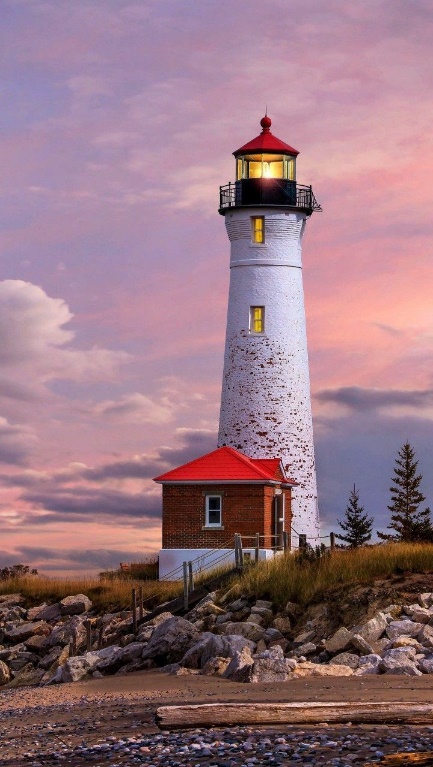 If we receive the correction we will be saved, although we have suffered much loss – Hebrews 12:11Paul gave thanks in the midst of the storm and they were soon delivered – vs.35-36, Jonah 2:8-10Seek the Lord while He may be found, call upon Him while He is near. Let the wicked forsake his way, And the unrighteous man his thoughts; Let him return to the Lord, And He will have mercy on him; And to our God, For He will abundantly pardon. Isaiah 55:6-7